Программа  повышения квалификации  или профессиональной переподготовки (нужное подчеркнуть и указать название программы) __________________________________________________________________________________________Получить дополнительную информацию можно по телефону 8 (861) 255 85 13, отправить Заявку на обучение  по электронной почтой fpk.kgufkst@mail.ru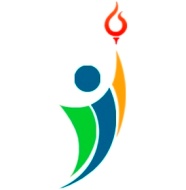 Заявка на обучение по программам повышения квалификации  и переподготовки кадровФамилия, имя, отчество:Адрес:Место работы:Должность:Образование:Форма оплаты обучения (юр. лицо/физ. лицо):Паспортные данные:(серия, номер, кем и когда выдан)Контактный телефон:e-mail: